2014 NOMINATION FORM—Part IJudicial Council of Please complete and submit Part I and Part II for each nomination.Nominations are solicited for the positions of superior court judge, court commissioner, and court administrator on the Judicial Council only.Candidate InformationCandidate’s name:      	Title:      Court/agency:      Official court/agency mailing address:      City:      	County:      	Zip:      Phone:        		Fax:       			E-mail:      If candidate is currently a presiding judge, when will term expire?       Current assignment      Nominator InformationNominator’s name:      	Title:      Court/agency:      Official court/agency mailing address:      City:      	County:      	Zip:      Phone:        		Fax:       			E-mail:      	Please check here to confirm that the candidate has been contacted and has indicated that he or she would be willing to serve if appointed.Continued on reverse . . . Candidate’s name:       	Nominator’s name:     Briefly describe the contribution the nominee can make to the work of the council: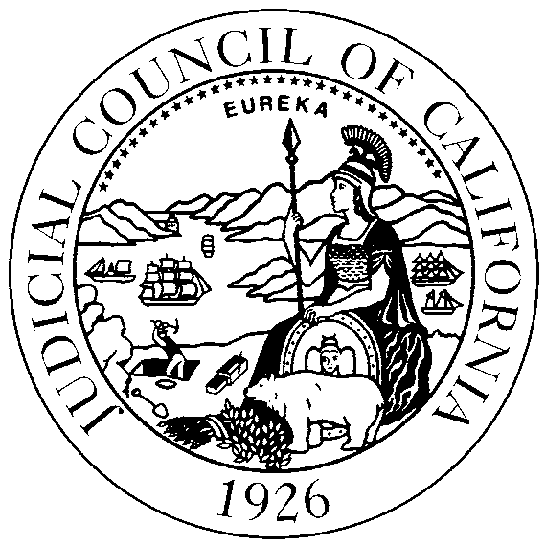 